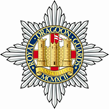 THE ROYAL DRAGOON GUARDSFIRST WORLD WAR COMMEMMORATIONSFri 15th and Sat 16th August – Fri 22nd and Sat 23rd August – CASTEAU & MONS, BELGIUMMore details on the Casteau/Mons events can be obtained from Mr Tim Jackson highburyjackson@btinternet.com or 01620 842136 SERTIMEEVENT REMARKS FRI 15th August:  A “Freedom of the City” march by the Regiment through York; a Service of Commemoration for those who served in our antecedent Regiments in the First World War; and a VIP receptionFRI 15th August:  A “Freedom of the City” march by the Regiment through York; a Service of Commemoration for those who served in our antecedent Regiments in the First World War; and a VIP receptionFRI 15th August:  A “Freedom of the City” march by the Regiment through York; a Service of Commemoration for those who served in our antecedent Regiments in the First World War; and a VIP receptionFRI 15th August:  A “Freedom of the City” march by the Regiment through York; a Service of Commemoration for those who served in our antecedent Regiments in the First World War; and a VIP reception11015The Royal Dragoons Guards parade outside York MinsterMembers of the Regimental Association are invited to watch 21030The Royal Dragoon Guards march through York (exercising the Freedom of the City)Members of the Regimental Association are invited to watch 31100Service of Commemoration for WW1 in York Minster.  Sermon by the Rt Revd David Smith, late Bishop of Bradford and Bishop to the ForcesThis event will be open to the public.  41230VIP Reception in Merchant Taylors Hall, York, hosted by the Colonel of the RegimentSpace is limited.  Ticket required (£12 each in advance), available from Home Headquarters.  51230-1700Regimental Association lunch in ‘Apple Jacks’ Bar and Restaurant Hilton Hotel Tower Street.  Cash bar and free finger buffetSAT 16th August:  Laying up the last Regimental Standard of the 4th/7th Royal Dragoon Guards in the Pavement Church York; and a Regimental Association reunion.SAT 16th August:  Laying up the last Regimental Standard of the 4th/7th Royal Dragoon Guards in the Pavement Church York; and a Regimental Association reunion.SAT 16th August:  Laying up the last Regimental Standard of the 4th/7th Royal Dragoon Guards in the Pavement Church York; and a Regimental Association reunion.SAT 16th August:  Laying up the last Regimental Standard of the 4th/7th Royal Dragoon Guards in the Pavement Church York; and a Regimental Association reunion.61115Last Standard of the 4th/7th Royal Dragoon Guards, with a Regimental Escort party and the Regimental Association contingent, fall in at the Tower Street Car Park York  Dress for Regimental Association: Suits with medals (with bowler hats and umbrellas for those who have them) 71130Short march through York to the Pavement Church 81200Service of Laying Up the last Standard of the 4th/7th Royal Dragoon Guards in the Pavement Church York 91300Regimental Association lunch in ‘Apple Jacks’ Bar and RestaurantHilton Hotel Tower Street10 1900Regimental Association Reunion Dinner Beechwood Close Hotel, York Tickets (£24.00 each in advance) from the York Branch OCA.  See attached notice for menu and further details including accommodation.SERTIMEEVENT REMARKS FRI 22nd August:  Re-enactment of the 4th Royal Irish Dragoon Guards “first action of WW1” and a Service of Commemoration at the 4RIDG Memorial, CasteuFRI 22nd August:  Re-enactment of the 4th Royal Irish Dragoon Guards “first action of WW1” and a Service of Commemoration at the 4RIDG Memorial, CasteuFRI 22nd August:  Re-enactment of the 4th Royal Irish Dragoon Guards “first action of WW1” and a Service of Commemoration at the 4RIDG Memorial, CasteuFRI 22nd August:  Re-enactment of the 4th Royal Irish Dragoon Guards “first action of WW1” and a Service of Commemoration at the 4RIDG Memorial, Casteu11600Re-enactment of the first action of WW1 by 4 RIDG (Great War Society) At Casteau 21615 Service of Commemoration at the 4RIDG memorial, Casteau31730VIP Civic Reception in the Castle, Casteau, hosted by the Maire of Casteau By invitation onlySAT 23rd August:  A day of civic commemorative events in MonsSAT 23rd August:  A day of civic commemorative events in MonsSAT 23rd August:  A day of civic commemorative events in MonsSAT 23rd August:  A day of civic commemorative events in Mons61000Commemoration ceremony at Oburg Railway Station Mons 71040 Commemoration ceremony at  ,  81115 March to the 91145 Commemoration ceremony in the  101400Tree planting ceremony in Place de Parc  111600Commemoration ceremony on the Place des Martyrs Mons121700Commemoration ceremony at La Bascule monuments 131730Commemoration ceremony at the Commonwealth War Graves Commission 10.00 to 16.00: Commonwealth War Graves Commission open day at the military 141900Reception in the City Hall152100Military Music concert Grand Place Mons 162230 Son et Lumiere of “ Angel” at 